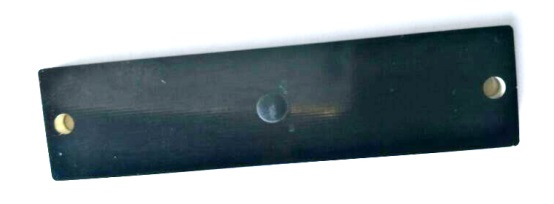 超高频RFID标签TA-8020P简单介绍简单介绍产品特性产品特性*尺寸:80mm*20mm*3mm*尺寸:80mm*20mm*3mm*1.采用高性能的Impinj芯片,可抗金属干扰，贴在金属上仍可读取;*1.采用高性能的Impinj芯片,可抗金属干扰，贴在金属上仍可读取;*工作频率:902-928MHz*工作频率:902-928MHz*2.耐高温，读取灵敏度高;*2.耐高温，读取灵敏度高;*协议:ISO18000-6C(EPC Class 1 Gen 2)*协议:ISO18000-6C(EPC Class 1 Gen 2)*3.防伪性能高，拥有全新唯一的64位TID识别码;*3.防伪性能高，拥有全新唯一的64位TID识别码;*IC型号:Monza 4QT*IC型号:Monza 4QT*4.应用场合:仓储物流管理、生产管理、IT资产管理等领域。*4.应用场合:仓储物流管理、生产管理、IT资产管理等领域。*内存容量:EPC区128bits、TID区64bits、user区512bits*内存容量:EPC区128bits、TID区64bits、user区512bits规格描述产品型号(订购代码)TA-8020P性 能 指 标性 能 指 标工作模式可读写存储时间＞10年(在+25°C 时)可擦写次数＞100000次(在+25°C 时)数据传输速度40Kbps内存容量EPC区128bits、TID区64bits、user区512bits标 签 操 作 性 能标 签 操 作 性 能读取距离(2W ERP)＞5米应用环境用于货架、服务器、机柜等金属环境中机 械 电 气 性 能机 械 电 气 性 能材质特殊的防磁性吸波材料工作温度-25ºC to 80ºC安装方式背胶安装